LOYOLA COLLEGE (AUTONOMOUS), CHENNAI – 600 034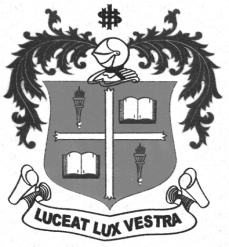 B.A. DEGREE EXAMINATION – ENGLISH LITERATURESIXTH SEMESTER – APRIL 2012EL 6601 - READING FICTION                 Date : 18-04-2012 	Dept. No.	        Max. : 100 Marks                 Time : 1:00 - 4:00 	                                             PART  - AAnswer any FIVE of the following in about 250 words each.	       (5×8 =40 marks)Attempt a character analysis of  Kamala. Why is Sampath so distraught with his life in Shahkot?Is García Márquez's main notion that lovesickness is literally an illness? Substantiate.What is the significance of the title My Son's Story?Identify the common themes in the short stories from Africa prescribed for study.Discuss how Some Other Country  presents the New Zealand landscape.Examine  Icelandic Folktales as containing samples from the rich folklore of Iceland. PART – BAnswer any THREE of the following in about 400 words each.	     (3×20 =60 marks)Critically examine Hesse’s crafting of Siddhartha’s journey.(OR)    The main issue Kiran Desai confronts in Hullabaloo in the Guava Orchard is that      of nature versus civilization. Do you agree?Urbino's function in Love in the Time of Cholera is to provide the counterpoint to    Florentino Ariza’s archaic, boldly romantic love.  Elucidate.(OR)     How does Nadine Gordimer make it clear that she disapproves of apartheid?Owen Marshall's world is a world where the individual and often the eccentric  individual, is valued above the group. Explain.(OR)(P.T.O)     Chinua Achebe’s  collection is refreshing for the inclusion of work by the wide       range of writers who have made the emerging field of African fiction something to 
      follow.  Comment.Descriptive and nuanced, Some Other Country, breathe life into a range of  endearing characters and situations. Discuss.(OR)
      Professor Boucher feels that ‘the age of technology may have altered the outward          character of life in Iceland beyond recognition, but the roots are still there’.       Discuss with special reference to the Icelandic Folktale.$$$$$$$